                                LESSON PLAN                 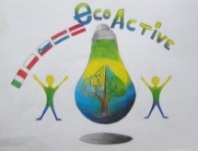 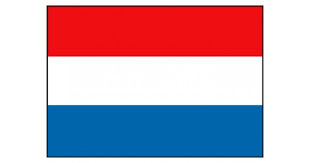 SCHOOLDe Weijerwereld BoxmeerTHEMATIC AREA HealthTEACHERLida, Mariëlle, ImkeSUBJECT Visit the doctor AGE GROUP(approximately)4-5-6 yearsTIME REQUIRED45 minutesPLACEClassroomLESSON OBJECTIVESHealth in combination with healthy foodREGULAR LESSONS YOU CAN USEBiologyCLASS ORGANISATION
Visiting the doctor's office in groups at the doctor's. The play corner in the classroom was arranged as a doctor's office.MATERIALSDoctor's suit, bandagesICT TOOLSIn preparation for the visit of the doll doctor, the method “kleuterplein” used.PROCEDUREExplanation by using the digital board.  Afterwards, a few children were allowed to visit the doctor at the same time.Stuffed animals brought sick were examined and taken care of together with the doctor EVALUATIONIt was a good lesson.  Children were very enthusiastic and learned how to care for a sick patient and how important it is to eat and drink healthy. In addition, they have learned what the attributes of a doctor are.ATTACHEMENTS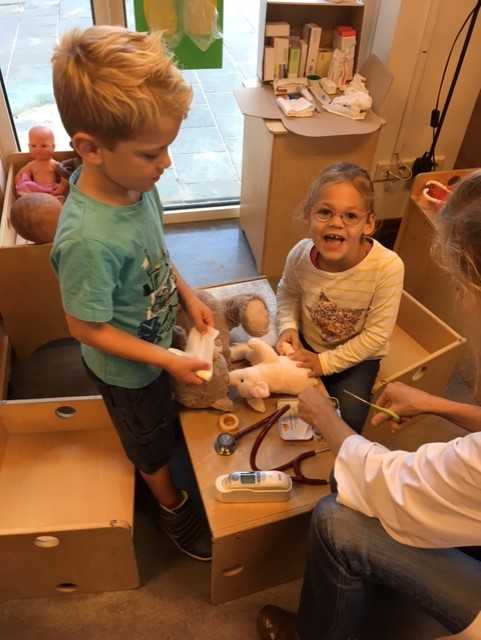 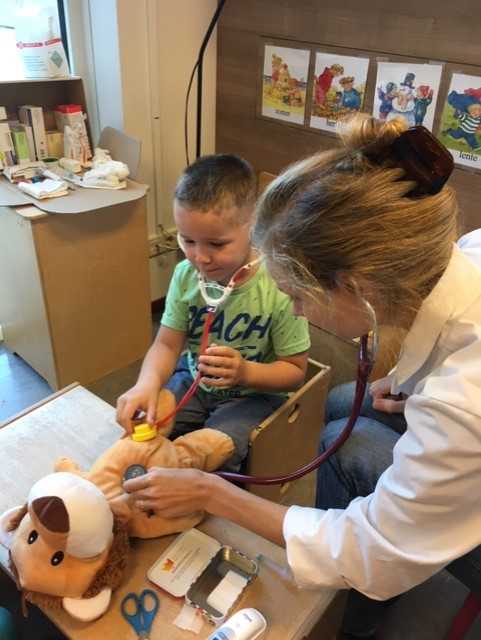 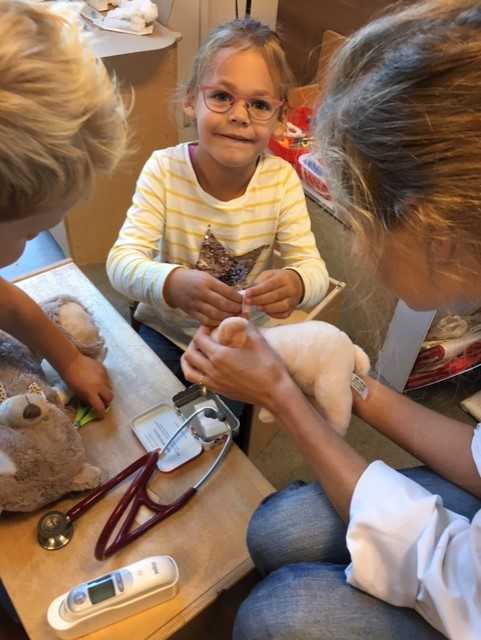 